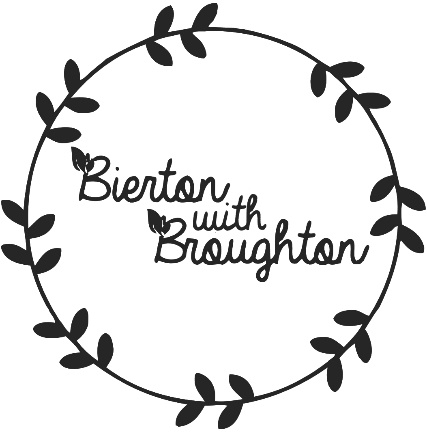 News Update3rd May 2019The steering group have been busy behind the scenes bringing together all the supporting evidence required the build the neighbourhood plan.  This evidence can be found here (add link to supporting docs).  We are currently working closely with Steve Jowers Associates who are assisting us with the green infrastructure assessment.We also have some representatives from Aston Clinton Parish Council coming to our meeting on Monday 13th May to advise us in any way they can, as they have now finished their neighbourhood plan and it has been approved by AVDC.The next feedback event will take place on Saturday 13th July.  Keep this date on your calendars and drop in to see the progress we have made so far and have any questions you may have answered.We also wanted to ensure that all parishioners are aware of all the places you can find neighbourhood plan information as well as this website.  Please click on the link for all the current information hubs within the neighbourhood area (add link to resources).  We have also added places we will be posting information in the near future.